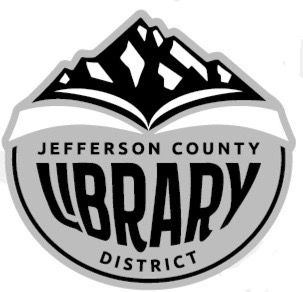 	I.	Call to Order			II.	Public Comment		III.	Old Business 		IV.	Second Review of 2020-21 JCLD Budget	V.	Upcoming Meetings Monday, June 8, 2020, at 5:15 pm:  Budget Committee Meeting #3 (if necessary)Tuesday, June 8, 2020, at 1:45 pm:  Budget HearingTuesday, June 8, 2020, at 2:00 pm:  JCLD Board of Directors meeting.